5.2. Osnove HTML-aUpoznaj HTML jezik pomoću udžbenika #mojportal7: Osnove HTML-a od 112. do 116. stranice.U udžbeniku na 114. stranici nalazi se Vježba 2. U mrežnom pregledniku Microsoft Edge otvori mrežnu stranicu svoje škole.Otvori prikaz HTML jezika mrežne stranice slijedeći slikovne upute: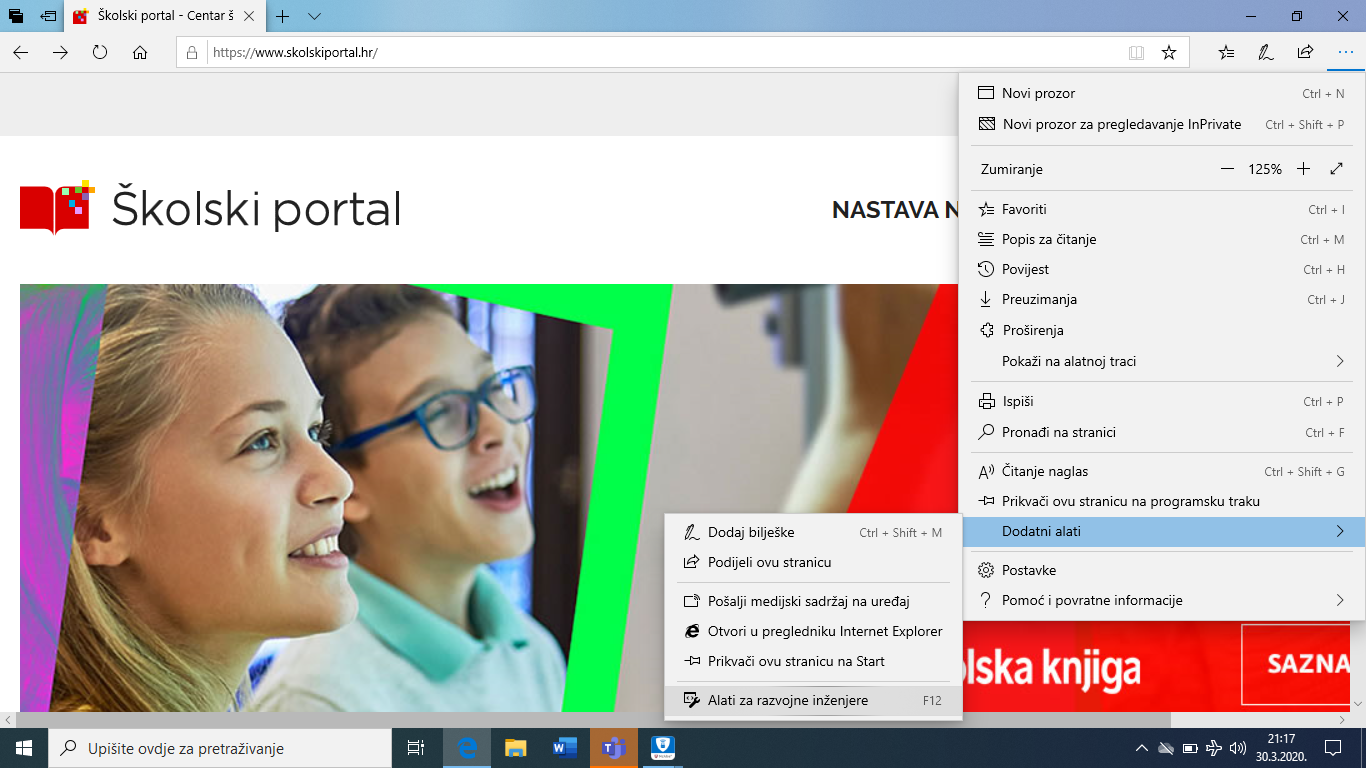 U desnom gornjem uglu odaberi … - Dodatni alati - Alati za razvojne inženjere ili na tipkovnici pritisni F12.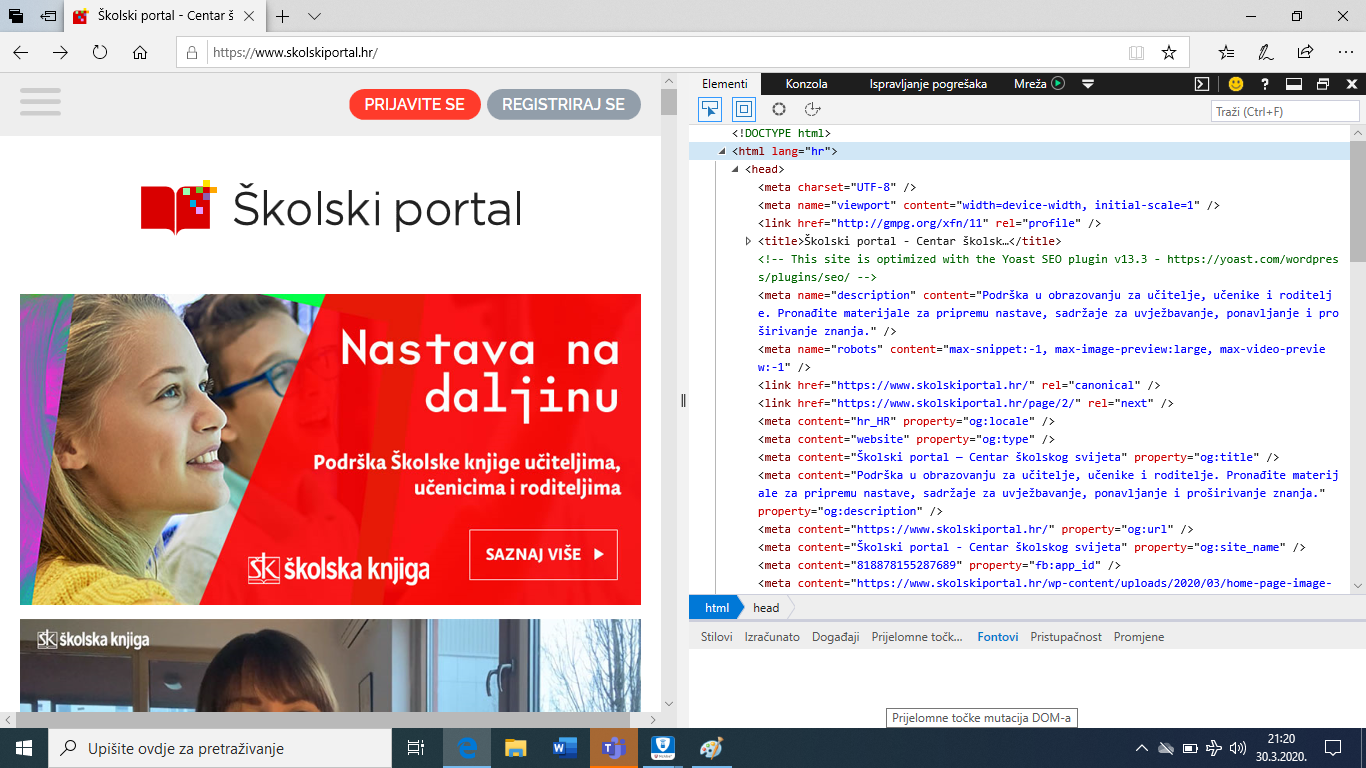 S desne strane prozora, otvorit će se HTML kod mrežne stranice. Pozorno prouči kod koji opisuje zaglavlje i tijelo stranice. Istraži dijelove stranice, oznake i atribute zaglavlja, naslova, tijela, odlomaka, slika, poveznica i dr. U popisu programa pronađi i otvori program koji je dio operativnog sustava Windows 10, a zove se Code Writer. Stvori novi HTML dokument.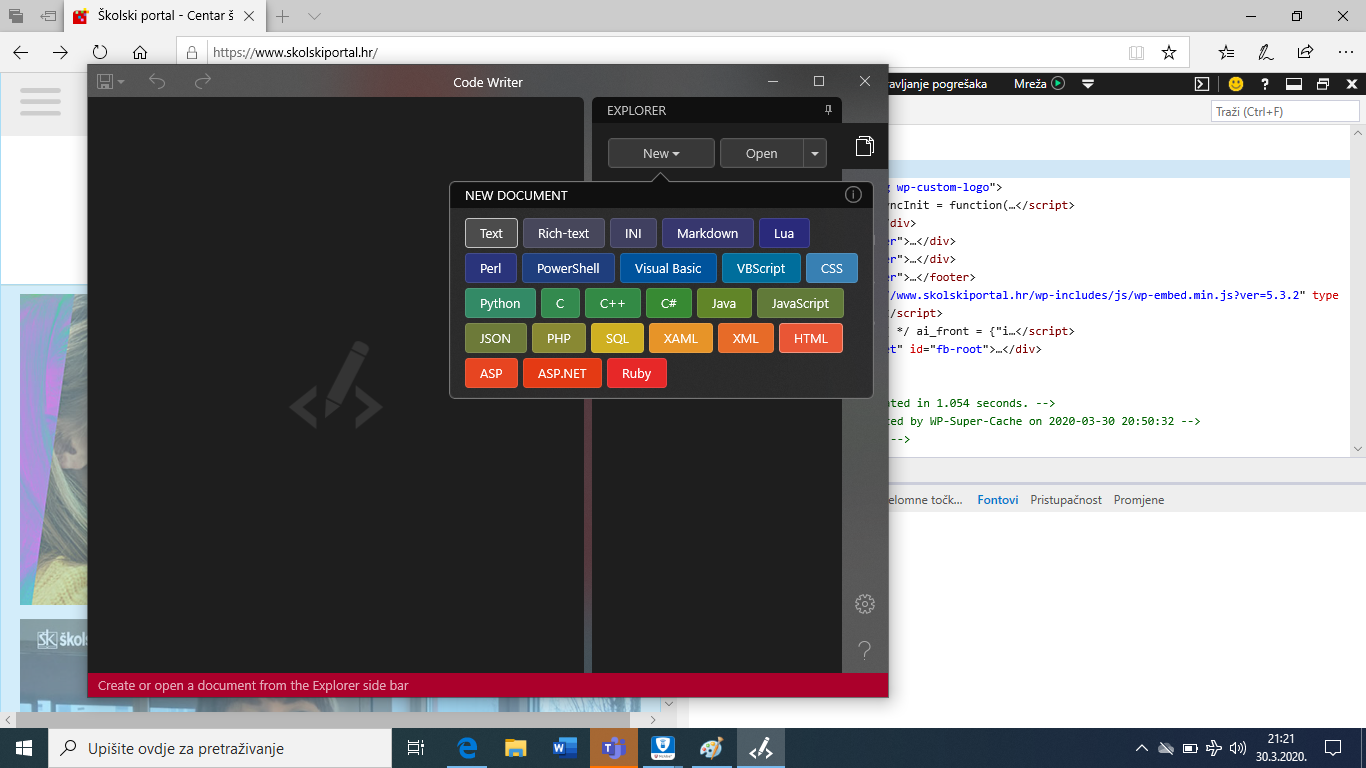 Promisli i napiši dvadesetak linija koda buduće mrežne stranice koristeći se HTML jezikom.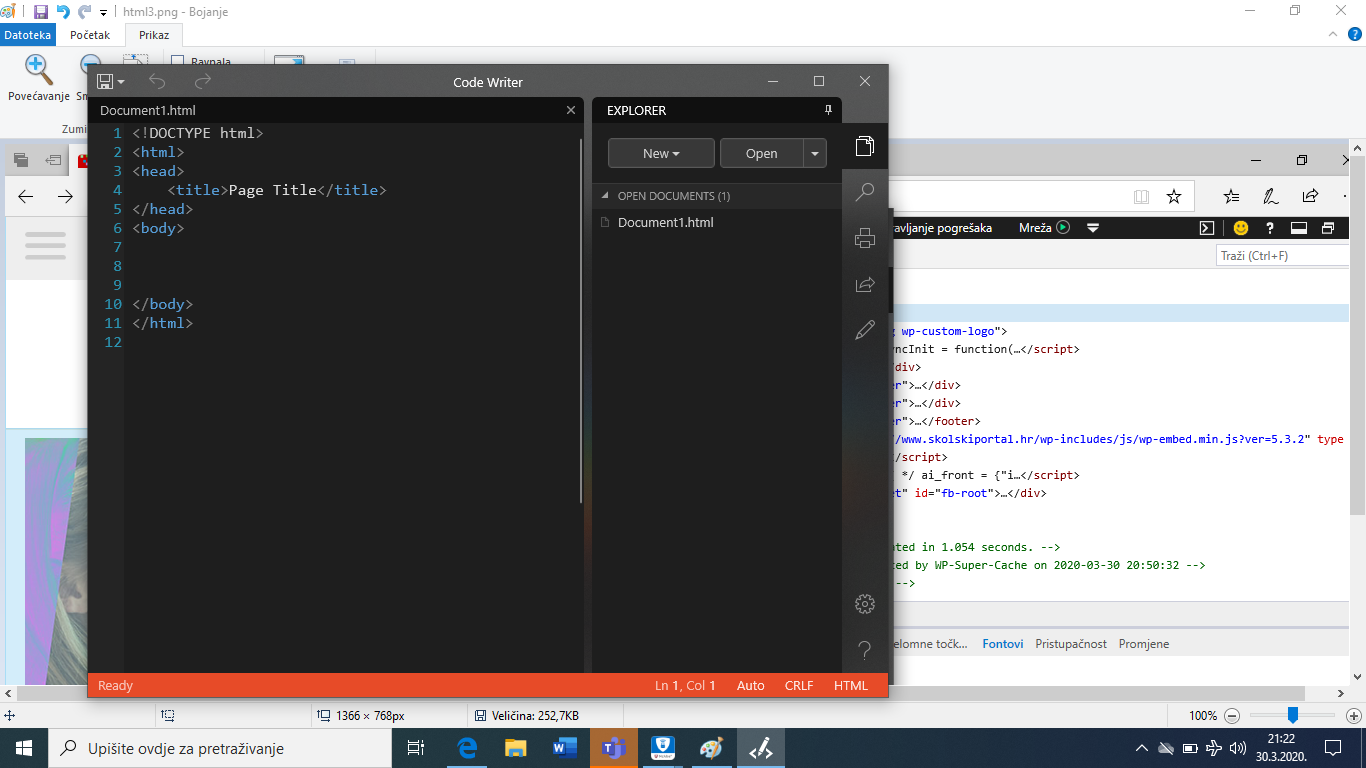 Izgled buduće mrežne stranice provjeri u mrežnom pregledniku.Dokument spremi u svoj e-portfolio i podijeli u razrednoj yammer grupi.Otvori e-sferu, Osnove HTML-a na: https://www.e-sfera.hr/dodatni-digitalni-sadrzaji/745b120a-42bd-4090-beaa-ac643b1d442e/ Pomoću Pojmovnika ponovi ključne pojmove. Provjeri svoje znanje pomoću kviza i obrazovne igre Igraj se i uči.